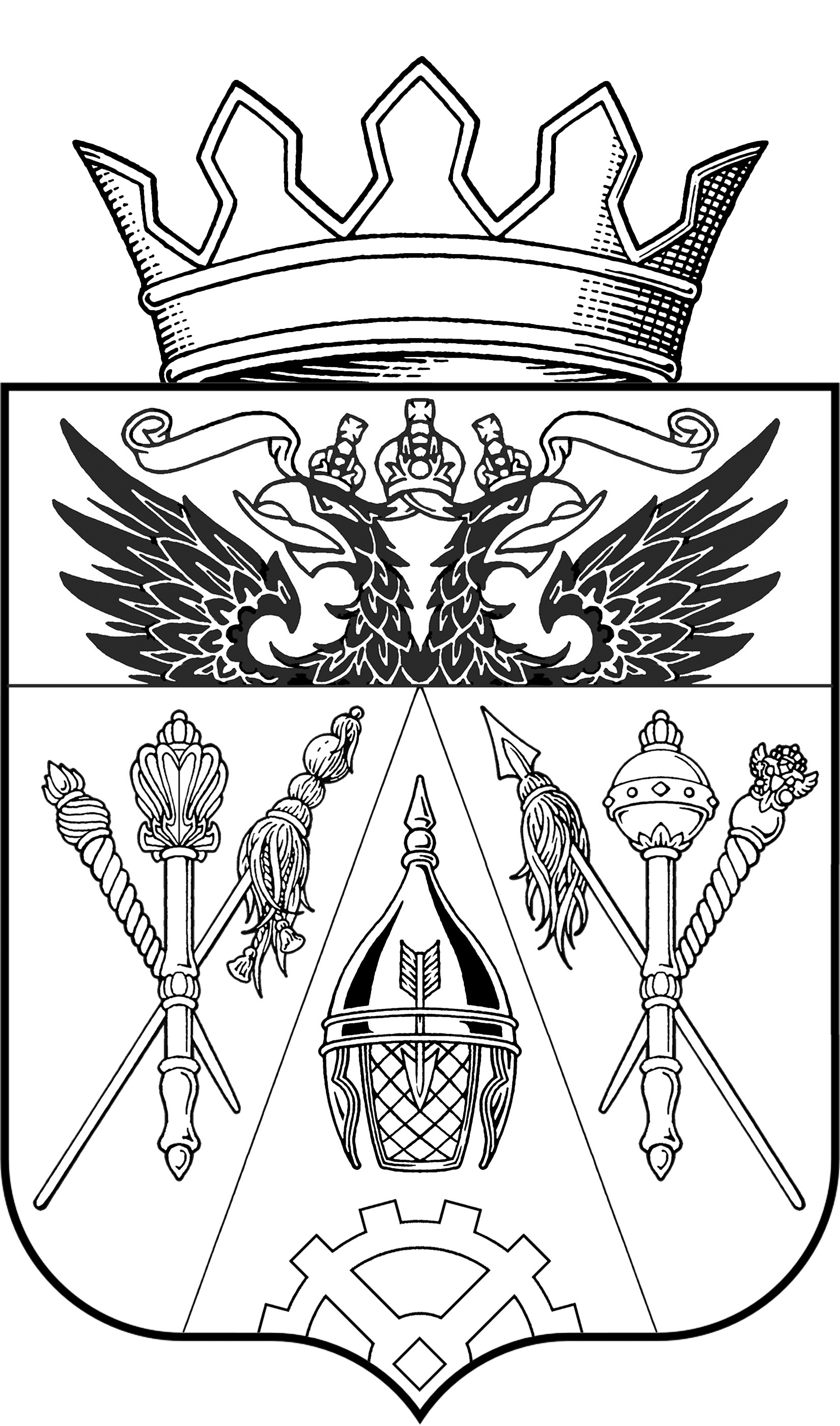 АДМИНИСТРАЦИЯ СТАРОЧЕРКАССКОГО СЕЛЬСКОГО ПОСЕЛЕНИЯПОСТАНОВЛЕНИЕВ соответствии с распоряжением Правительства Российской Федерации от 15.07.2013 г. № 1226-р «Об утверждении плана мероприятий по реализации в 2013 - 2015 годах Стратегии государственной национальной политики Российской Федерации на период до 2025 года», в целях обеспечения реализации Стратегии государственной национальной политики Российской Федерации на период до 2025 года, утвержденной Указом Президента Российской Федерации от 19 декабря 2012 года № 1666ПОСТАНОВЛЯЮ:1. Утвердить муниципальный план мероприятий Администрации Старочеркасского сельского поселения по реализации в 2014-2016 годах «Стратегии государственной национальной политики Российской Федерации на период до 2025 года», согласно приложению. 2. Постановление вступает в силу со дня его официального опубликования.3. Опубликовать  настоящее Решение в информационном бюллетене нормативно-правовых актов Старочеркасского сельского поселения «Старочеркасский вестник» и разместить на официальном сайте Администрации Старочеркасского сельского поселения (http:\\starocherkassk.aksayland.ru). 4. Контроль за выполнением постановления возложить на  заместителя Главы Администрации Старочеркасского сельского поселения Богданова С.М.Глава Старочеркасскогосельского поселения                                                                      Е.В. ГалицинПостановление вносит:заместитель Главы администрации Старочеркасского сельского поселенияБогданов С.М.Приложение к постановлению АдминистрацииСтарочеркасского сельского поселенияот 10.10.2013 года №  135Муниципальный план мероприятий Администрации Старочеркасского сельского поселенияпо реализации в 2014-2016 годах «Стратегии государственной национальной политики Российской Федерациина период до 2025 года»10.10.2013 г.№135ст. Старочеркасскаяст. Старочеркасскаяст. Старочеркасскаяст. Старочеркасскаяст. Старочеркасская«Об утверждении муниципального плана мероприятий Администрации Старочеркасского сельского поселения по реализации в 2014-2016 годах «Стратегии государственной национальной политики Российской Федерации на период до 2025 года»№ п/пНаименование мероприятия Сроки реализацииОтветственные исполнители 1. Задачи по содействию национально-культурному развитию. 1. Задачи по содействию национально-культурному развитию. 1. Задачи по содействию национально-культурному развитию. 1. Задачи по содействию национально-культурному развитию. Обеспечение сохранения и приумножения духовного и культурного потенциала многонационального народа Российской Федерации на основе идей единства, равенства, дружбы народов, многонационального межэтнического) согласия, патриотизма.Обеспечение сохранения и приумножения духовного и культурного потенциала многонационального народа Российской Федерации на основе идей единства, равенства, дружбы народов, многонационального межэтнического) согласия, патриотизма.Обеспечение сохранения и приумножения духовного и культурного потенциала многонационального народа Российской Федерации на основе идей единства, равенства, дружбы народов, многонационального межэтнического) согласия, патриотизма.Обеспечение сохранения и приумножения духовного и культурного потенциала многонационального народа Российской Федерации на основе идей единства, равенства, дружбы народов, многонационального межэтнического) согласия, патриотизма.1.Реализация мероприятий муниципальных программ Старочеркасского сельского поселения: Развитие культуры и    
туризма», «Развитие физической культуры и спорта»», «Молодежь Старочеркасского сельского поселения», «Обеспечение общественного порядка и противодействие преступности». В течение всего периода Администрация Старочеркасского сельского поселения1.1.Обеспечение условий для развития народного творчества, организация досуга населения.В течение всего периодаАдминистрация Старочеркасского сельского поселения,Директор МБУК Старочеркасская сельская библиотека,Директор МБУК Старочеркасского сельского поселения СДК,Директор МБУК РО Старочеркасский музей заповедник1.2.Проведение культурно - досуговых, праздничных и социально-значимых мероприятий.В течение всего периодаАдминистрация Старочеркасского сельского поселения,Директор МБУК Старочеркасская сельская библиотека,Директор МБУК Старочеркасского сельского поселения СДК1.3.Проведение мероприятий с целью продвижения чтения, повышения информационной культуры, организация досуга и популяризации различных областей знаний.В течение всего периодаАдминистрация Старочеркасского сельского поселения Директор МБУК Старочеркасская сельская библиотека1.4.Организация и проведение конкурсов, фестивалей с целью создания условий «ситуации успеха» для учащихся и формирования культуры межнационального общения.В течение всего периодаАдминистрация Старочеркасского сельского поселения,Директор МБУК Старочеркасского сельского поселения СДК1.5.Организация и проведение в общеобразовательных учреждениях мероприятий, направленных на формирование гармонизации межэтнических отношений икультуры межнационального общения.В течение всего периодаАдминистрация Старочеркасского сельского поселения,Директор МБУК Старочеркасская сельская библиотека,Директор МБУК Старочеркасского сельского поселения СДК1.6.Совершенствование системы библиотечного обслуживания населения, обеспечение сохранности библиотечных фондов.В течение всего периодаАдминистрация Старочеркасского сельского поселения,Директор МБУК Старочеркасская сельская библиотека1.7.Принять участие в совместных выставочных проектов с клубными и библиотечными учреждениями Аксайского районаВ течение всего периодаАдминистрация Старочеркасского сельского поселения,Директор МБУК Старочеркасская сельская библиотека,Директор МБУК Старочеркасского сельского поселения СДК1.8.Создание условий для организации массового отдыха и досуга, обеспечение жителей поселения услугами учреждений культуры.В течение всего периодаАдминистрация Старочеркасского сельского поселения,Директор МБУК Старочеркасская сельская библиотека,Директор МБУК Старочеркасского сельского поселения СДК1.9.Повышение интереса населения Старочеркасского сельского поселения к занятиям физической культурой и спортом (агитация и пропаганда), формирование у населения навыков здорового образа жизни. Развитие инфраструктуры для занятий массовым спортом в образовательных учреждениях и по месту жительства; развитие материально-технической базы спорта высших достижений.В течение всего периодаАдминистрация Старочеркасского сельского поселения1.10.Распространение знаний об истории и культуре народов Российской федерации. В течение всего периодаАдминистрация Старочеркасского сельского поселения,Директор МБУК Старочеркасская сельская библиотека,Директор МБУК РО Старочеркасский музей заповедник1.11.Формирование культуры межнационального общения в соответствии с нормами морали и традициями народов Российской Федерации, развитие межнациональных  и межрегиональных культурных связей.В течение всего периодаАдминистрация Старочеркасского сельского поселения,Директор МБУК Старочеркасская сельская библиотека,Директор МБУК Старочеркасского сельского поселения СДК1.12.Принять участие ведущих творческих коллективов,        солистов Старочеркасского сельского поселения в областных, районных конкурсах, фестивалях, выставках.В течение всего периодаАдминистрация Старочеркасского сельского поселения,Директор МБУК Старочеркасская сельская библиотека,Директор МБУК Старочеркасского сельского поселения СДК	2.	Обеспечение сохранности и приумножения культурного наследия народов, проживающих на территории Старочеркасского сельского поселения.	2.	Обеспечение сохранности и приумножения культурного наследия народов, проживающих на территории Старочеркасского сельского поселения.	2.	Обеспечение сохранности и приумножения культурного наследия народов, проживающих на территории Старочеркасского сельского поселения.	2.	Обеспечение сохранности и приумножения культурного наследия народов, проживающих на территории Старочеркасского сельского поселения.Формирование в обществе атмосферы уважения к историческому наследию и культурным ценностям народов, проживающих на территории поселенияФормирование в обществе атмосферы уважения к историческому наследию и культурным ценностям народов, проживающих на территории поселенияФормирование в обществе атмосферы уважения к историческому наследию и культурным ценностям народов, проживающих на территории поселенияФормирование в обществе атмосферы уважения к историческому наследию и культурным ценностям народов, проживающих на территории поселения2.1.Принять участие в районных конкурсов, выставок,   фестивалей, направленных на сохранение и развитие традиционной культуры народов, проживающих на территории Аксайского района:- «Играет песня над Доном»- «Хорошо жить на земле Аксайской»- «Наследие Кирилла и Мефодия»- «Аксай многонациональный».В течение всего периодаАдминистрация Старочеркасского сельского поселения,Директор МБУК Старочеркасская сельская библиотека,Директор МБУК Старочеркасского сельского поселения СДК2.2.Организация культурно-просветительских мероприятий, посвященных государственным праздникам, памятным датам и знаменательным событиям Российского, областного и районного значения.В течение всего периодаАдминистрация Старочеркасского сельского поселения,Директор МБУК Старочеркасская сельская библиотека,Директор МБУК Старочеркасского сельского поселения СДК2.3.Расширение возможностей доступа к отечественным культурным ценностям, историческому наследию народов России.В течение всего         периодаАдминистрация Старочеркасского сельского поселения,Директор МБУК Старочеркасская сельская библиотека,2.4.Постоянное обновление базы данных о мастерах народной культуры  и творческих людях, проживающих на территории поселения.В течение всего периодаАдминистрация Старочеркасского сельского поселения,Директор МБУК Старочеркасская сельская библиотека2.5.Применение  разнообразных форм работы, способствующих формированию интереса граждан к культурным ценностям, материальному и историческому наследию народов Дона  (акции, конкурсы, круглые столы, игровые программы и др.)В течение всего периодаАдминистрация Старочеркасского сельского поселения,Директор МБУК Старочеркасская сельская библиотека,Директор МБУК Старочеркасского сельского поселения СДК,2.6.Совершенствование системы подготовки  кадров в сфере      культуры.В течение всего периодаАдминистрация Старочеркасского сельского поселения,Директор МБУК Старочеркасская сельская библиотека,Директор МБУК Старочеркасского сельского поселения СДК,2.7.Организация аналитической деятельности  (анализ работы учреждений культуры  поселения по работе с народностями и этническими группами, проживающими на территории Старочеркасского сельского поселения).В течение всего периодаАдминистрация Старочеркасского сельского поселения,Директор МБУК Старочеркасская сельская библиотека,Директор МБУК Старочеркасского сельского поселения СДК,2.8.Организация мероприятий по повышению профессионального уровня специалистов учреждений культуры.В течение всего периодаАдминистрация Старочеркасского сельского поселения,Директор МБУК Старочеркасская сельская библиотека,Директор МБУК Старочеркасского сельского поселения СДК,2.9.Привлечение средств массовой информации в целях информационного обеспечения вопросов, направленных на формирование  гармонизации межэтнических отношений икультуры межнационального общения.В течение всего периода	Администрация Старочеркасского сельского поселения, информационный бюллетень  Старочеркасского сельского поселения «Старочеркасский вестник».